ПРОЕКТИсполняющий обязанностиглавы городского округа Кинешма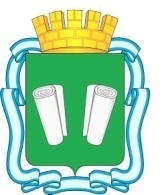 городская Думагородского округа Кинешмашестого созываРЕШЕНИЕот ___________ № ______О внесении изменений в решение городской Думы городского округа Кинешма от 21.12.2016 № 30/209«О бюджете городского округа Кинешма на 2017 год и плановый период 2018 и 2019 годов»В соответствии с Бюджетным кодексом Российской Федерации, Федеральным законом от 06.10.2003 № 131–ФЗ «Об общих принципах организации местного самоуправления в Российской Федерации», Уставом муниципального образования «Городской округ Кинешма», в целях урегулирования бюджетных отношений,городская Дума городского округа Кинешма решила:	1. Внести следующие изменения в решение городской Думы городского округа Кинешма от 21.12.2016 № 30/209 «О бюджете городского округа Кинешма на 2017 год и плановый период 2018 и 2019 годов»:1.1. В пункте 1 решения в подпункте 1 число «1 299 990,1» заменить числом «1 299 001,2», число «1 337 060,1» заменить числом «1 336 071,2»;1.2. В пункте 15 решения:- в абзаце втором число «478 222,4» заменить числом «477 233,5»;1.3. Приложение 1 к решению от 21.12.2016 № 30/209 «О бюджете городского округа Кинешма на 2017 год и плановый период 2018 и 2019 годов» изложить в новой редакции (Приложение 1).1.4. Приложение 2 к решению от 21.12.2016 № 30/209 «О бюджете городского округа Кинешма на 2017 год и плановый период 2018 и 2019 годов» изложить в новой редакции (Приложение 2).1.5. Приложение 3 к решению от 21.12.2016 № 30/209 «О бюджете городского округа Кинешма на 2017 год и плановый период 2018 и 2019 годов» изложить в новой редакции (Приложение 3).1.6. Приложение 4 к решению от 21.12.2016 № 30/209 «О бюджете городского округа Кинешма на 2017 год и плановый период 2018 и 2019 годов» изложить в новой редакции (Приложение 4).1.7. Приложение 5 к решению от 21.12.2016 № 30/209 «О бюджете городского округа Кинешма на 2017 год и плановый период 2018 и 2019 годов» изложить в новой редакции (Приложение 5).1.8. Приложение 6 к решению от 21.12.2016 № 30/209 «О бюджете городского округа Кинешма на 2017 год и плановый период 2018 и 2019 годов» изложить в новой редакции (Приложение 6).2. Опубликовать настоящее решение в «Вестнике органов местного самоуправления городского округа Кинешма» и разместить на официальном сайте администрации городского округа Кинешма в информационно-телекоммуникационной сети «Интернет».3. Настоящее решение вступает в силу после его официального опубликования.4. Контроль за исполнением настоящего решения возложить на постоянную комиссию по бюджету, экономике, финансовой и налоговой политике городской Думы городского округа Кинешма (Ю.А. Смирнов), на исполняющего обязанности главы городского округа Кинешма (А.В.Пахолков).Исполняющий обязанности начальника финансового управления	администрации городского округа Кинешма – С.Б. ПриказчиковНачальник управления правового сопровождения и контроляадминистрации городского округа Кинешма – Д.Ю. НовосадовИсполняющий обязанностиглавы городского округа Кинешма__________________А.В. Пахолков             Председатель городской Думы городского округа Кинешма_____________М.А. Батин